Формуляр за заявление за списъка на членовете на ръководния орган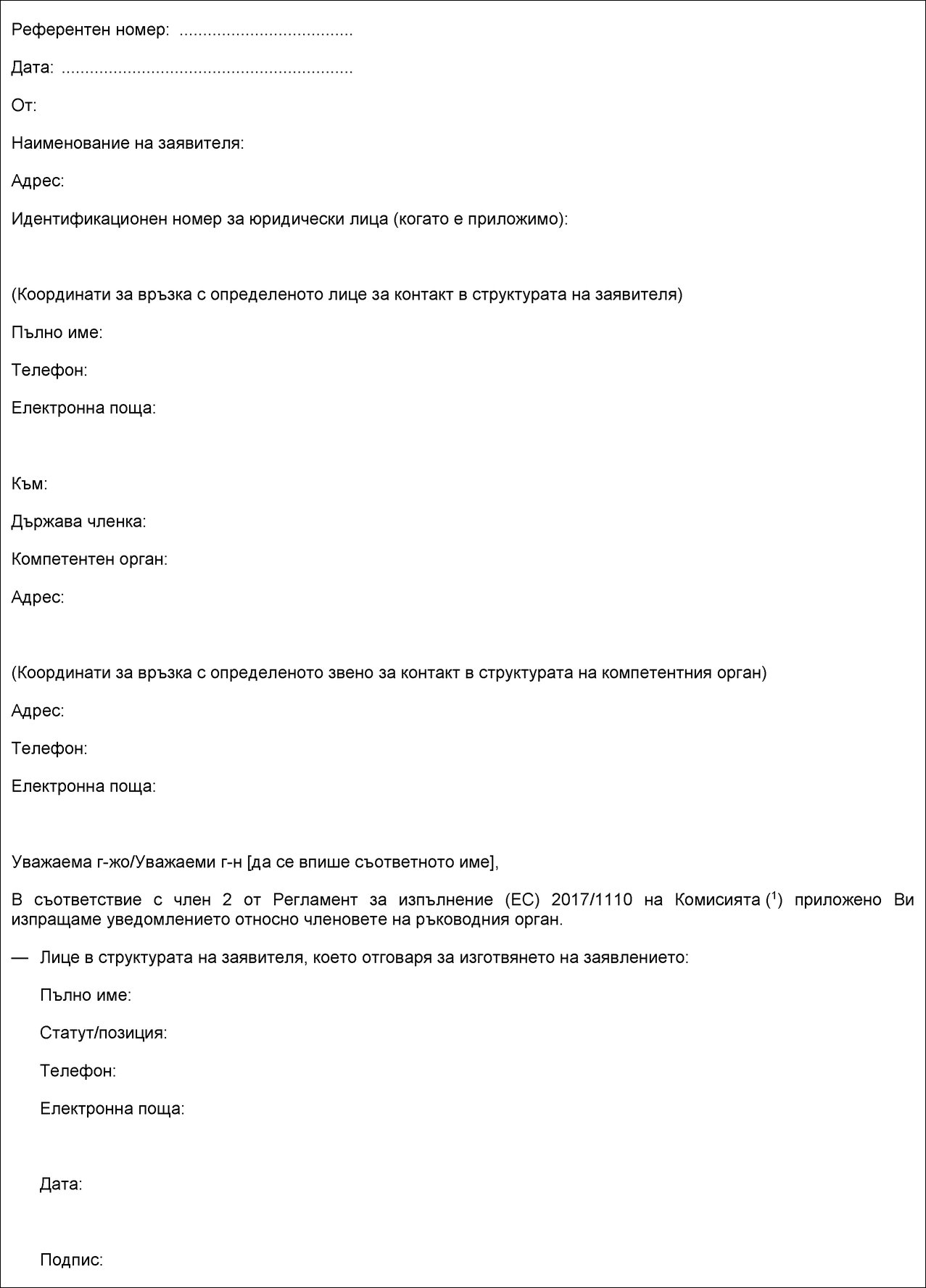 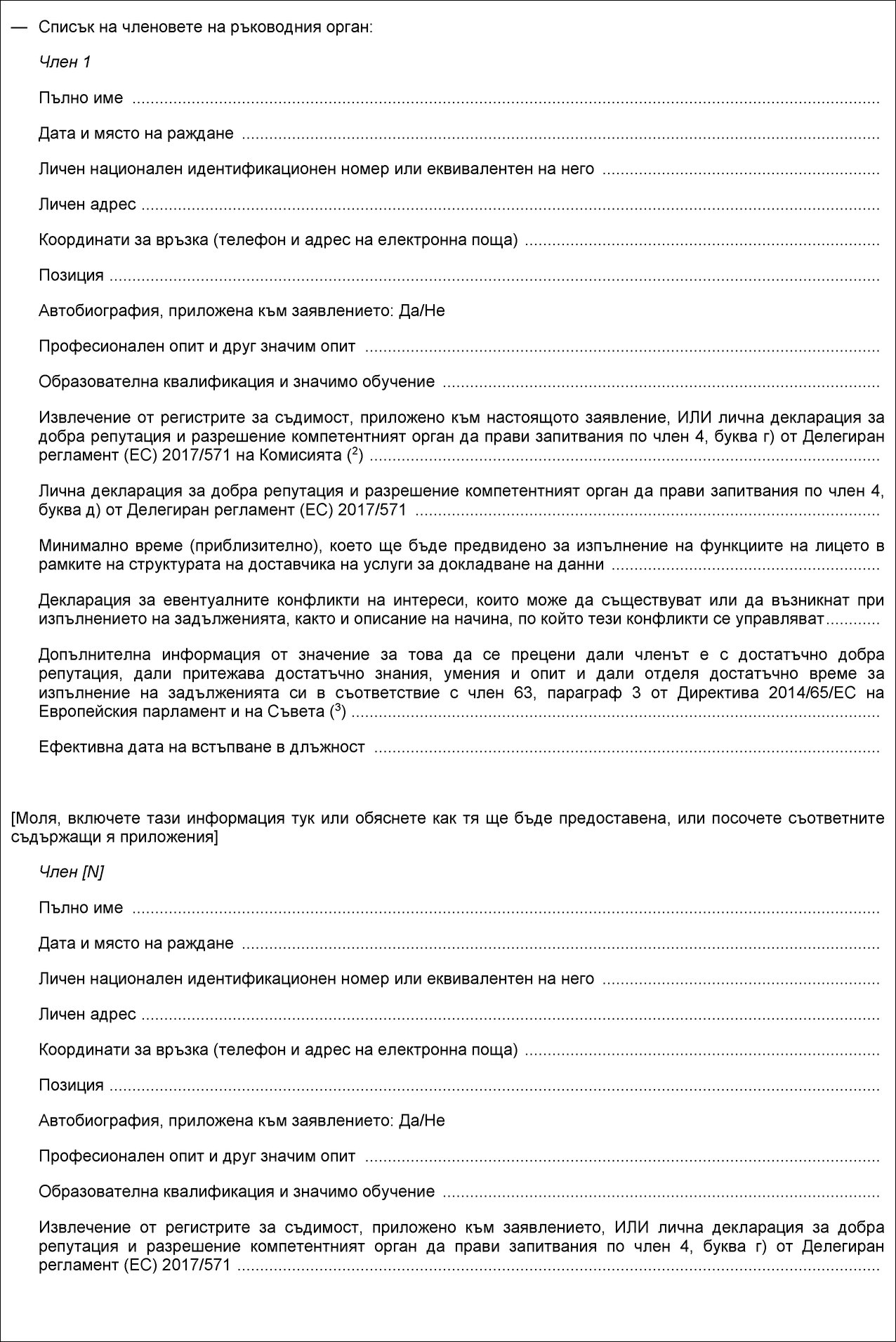 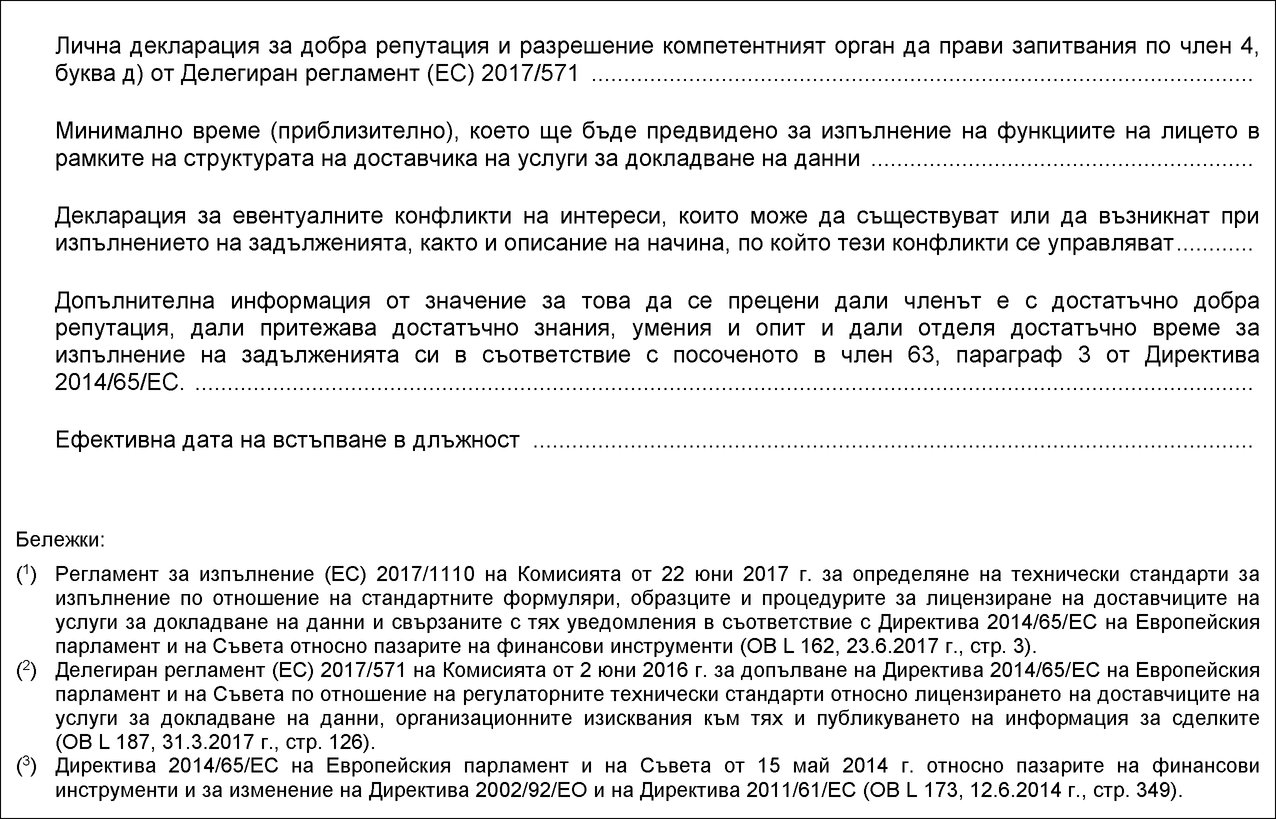 